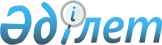 О районном бюджете Карасуского района на 2020-2022 годы
					
			С истёкшим сроком
			
			
		
					Решение маслихата Карасуского района Костанайской области от 27 декабря 2019 года № 361. Зарегистрировано Департаментом юстиции Костанайской области 30 декабря 2019 года № 8853. Прекращено действие в связи с истечением срока
      В соответствии с подпунктом 1) пункта 1 статьи 6 Закона Республики Казахстан от 23 января 2001 года "О местном государственном управлении и самоуправлении в Республике Казахстан" Карасуский районный маслихат РЕШИЛ:
      1. Утвердить районный бюджет Карасуского района на 2020-2022 годы согласно приложениям 1, 2 и 3 к настоящему решению соответственно, в том числе на 2020 год в следующих объемах:
      1) доходы – 6 379 003,2 тысячи тенге, в том числе по:
      налоговым поступлениям – 1 191 461,0 тысяча тенге;
      неналоговым поступлениям – 6 351,0 тысяча тенге;
      поступлениям от продажи основного капитала – 8 372,0 тысячи тенге;
      поступлениям трансфертов – 5 172 819,2 тысяч тенге;
      2) затраты – 8 098 080,9 тысяч тенге;
      3) чистое бюджетное кредитование – 161 800,2 тысяч тенге, в том числе:
      бюджетные кредиты – 184 775,2 тысяч тенге;
      погашение бюджетных кредитов – 22 975,0 тысяч тенге;
      4) сальдо по операциям с финансовыми активами – 51 699,1 тысяч тенге, в том числе:
      приобретение финансовых активов – 51 699,1 тысяч тенге;
      5) дефицит (профицит) бюджета – - 1 932 577,0 тысяч тенге;
      6) финансирование дефицита (использование профицита) бюджета – 1 932 577,0 тысяч тенге.
      Сноска. Пункт 1 – в редакции решения маслихата Карасуского района Костанайской области от 23.11.2020 № 445 (вводится в действие с 01.01.2020).


      2. Учесть, что в бюджете района на 2020 год предусмотрен объем субвенции, передаваемой из областного бюджета в сумме 2 139 428,0 тысяч тенге.
      3. Установить объемы бюджетных субвенции передаваемых из районного бюджета в бюджеты сел, сельского округа:
      1) Бюджетные субвенции передаваемые из районного бюджета в бюджеты сел, сельского округа на 2020 год в сумме 242 290,0 тысяч тенге, в том числе:
      Айдарлинский сельский округ 8541,0 тысяча тенге;
      село Жалгыскан 10211,0 тысяч тенге;
      Жамбылский сельский округ 8543,0 тысячи тенге;
      Октябрьский сельский округ 62262,0 тысячи тенге;
      Ильичевский сельский округ 12718,0 тысяч тенге;
      Карасуский сельский округ 69708,0 тысяч тенге;
      Карамырзинский сельский округ 10481,0 тысяча тенге;
      Койбагарский сельский округ 10547,0 тысяч тенге;
      Люблинский сельский округ 7600,0 тысяч тенге;
      село Новопавловка 12335,0 тысяч тенге;
      Ушаковский сельский округ 12480,0 тысяч тенге;
      Челгашинский сельский округ 4238,0 тысяч тенге;
      Черняевский сельский округ 12626,0 тысяч тенге;
      2) Бюджетные субвенции передаваемые из районного бюджета в бюджеты сел, сельского округа на 2021 год в сумме 249 819,0 тысяч тенге, в том числе:
      Айдарлинский сельский округ 8345,0 тысяч тенге;
      село Жалгыскан 10352,0 тысячи тенге;
      Жамбылский сельский округ 8349,0 тысяч тенге;
      Октябрьский сельский округ 68826,0 тысяч тенге;
      Ильичевский сельский округ 12851,0 тысяча тенге;
      Карасуский сельский округ 70210,0 тысяч тенге;
      Карамырзинский сельский округ 10432,0 тысячи тенге;
      Койбагарский сельский округ 10482,0 тысячи тенге;
      Люблинский сельский округ 7603,0 тысячи тенге;
      село Новопавловка 12371,0 тысяча тенге;
      Ушаковский сельский округ 12534,0 тысячи тенге;
      Челгашинский сельский округ 4293,0 тысячи тенге;
      Черняевский сельский округ 13171,0 тысяча тенге;
      3) Бюджетные субвенции передаваемые из районного бюджета в бюджеты сел, сельского округа на 2022 год в сумме 244 810,0 тысяч тенге, в том числе:
      Айдарлинский сельский округ 8314,0 тысяч тенге;
      село Жалгыскан 10464,0 тысячи тенге;
      Жамбылский сельский округ 8309,0 тысяч тенге;
      Октябрьский сельский округ 63577,0 тысяч тенге;
      Ильичевский сельский округ 12952,0 тысячи тенге;
      Карасуский сельский округ 70563,0 тысячи тенге;
      Карамырзинский сельский округ 10435,0 тысяч тенге;
      Койбагарский сельский округ 10503,0 тысячи тенге;
      Люблинский сельский округ 7600,0 тысяч тенге;
      село Новопавловка 12413,0 тысяч тенге;
      Ушаковский сельский округ 12603,0 тысячи тенге;
      Челгашинский сельский округ 4103,0 тысячи тенге;
      Черняевский сельский округ 12974,0 тысячи тенге;
      4. Утвердить резерв местного исполнительного органа Карасуского района на 2020 год в сумме 7 449,0 тысяч тенге, в том числе:
      на неотложные затраты в сумме 7 449,0 тысяч тенге.
      Сноска. Пункт 4 – в редакции решения маслихата Карасуского района Костанайской области от 23.11.2020 № 445 (вводится в действие с 01.01.2020).


      5. Утвердить перечень бюджетных программ, не подлежащих секвестру в процессе исполнения районного бюджета на 2020 год согласно приложению 4 к настоящему решению.
      5-1. Предусмотреть в районном бюджете на 2020 год использование (доиспользование) неиспользованных (недоиспользованных) целевых трансфертов на развитие, выделенных из областного бюджета в 2019 году в сумме 2 999,0 тысяч тенге.
      Сноска. Решение дополнено пунктом 5-1 в соответствии с решением маслихата Карасуского района Костанайской области от 18.03.2020 № 390 (вводится в действие с 01.01.2020).


      5-2. Предусмотреть в районном бюджете на 2020 год возврат неиспользованных (недоиспользованных) в 2019 году целевых трансфертов в сумме 22 729,0 тысяч тенге, в том числе:
      из Национального фонда Республики Казахстан в сумме 22 207,0 тысяч тенге, из республиканского бюджета 170,3 тысяч тенге, областного бюджета в сумме 351,7 тысяча тенге.
      Сноска. Решение дополнено пунктом 5-2 в соответствии с решением маслихата Карасуского района Костанайской области от 18.03.2020 № 390 (вводится в действие с 01.01.2020).


      5-3. Предусмотреть в районном бюджете сумму кредитов, выделяемых из областного бюджета для финансирования мер в рамках Дорожной карты занятости в сумме 1 862 786,0 тысяч тенге.
      Сноска. Решение дополнено пунктом 5-3 в соответствии с решением маслихата Карасуского района Костанайской области от 09.06.2020 № 408 (вводится в действие с 01.01.2020); в редакции решения маслихата Карасуского района Костанайской области от 23.11.2020 № 445 (вводится в действие с 01.01.2020.


      5-4. Предусмотреть в районном бюджете компенсацию потерь в связи со снижением налоговой нагрузки для субъектов малого и среднего бизнеса в сумме 200 000,0 тысяч тенге, в том числе:
      за счет трансфертов из республиканского бюджета 100 000,0 тысяч тенге;
      за счет средств из областного бюджета 100 000,0 тысяч тенге.
      Сноска. Решение дополнено пунктом 5-4 в соответствии с решением маслихата Карасуского района Костанайской области от 09.06.2020 № 408 (вводится в действие с 01.01.2020); в редакции решения маслихата Карасуского района Костанайской области от 23.11.2020 № 445 (вводится в действие с 01.01.2020).


      6. Настоящее решение вводится в действие с 1 января 2020 года. Районный бюджет на 2020 год
      Сноска. Приложение 1 – в редакции решения маслихата Карасуского района Костанайской области от 23.11.2020 № 445 (вводится в действие с 01.01.2020). Районный бюджет на 2021 год
      Сноска. Приложение 2 – в редакции решения маслихата Карасуского района Костанайской области от 23.11.2020 № 445 (вводится в действие с 01.01.2020). Районный бюджет на 2022 год
      Сноска. Приложение 3 – в редакции решения маслихата Карасуского района Костанайской области от 23.11.2020 № 445 (вводится в действие с 01.01.2020). Перечень бюджетных программ, не подлежащих секвестру в процессе исполнения районного бюджета на 2020 год
					© 2012. РГП на ПХВ «Институт законодательства и правовой информации Республики Казахстан» Министерства юстиции Республики Казахстан
				
      Председатель сессии

А. Ускумбаева

      Секретарь Карасуского районного маслихата

С. Казиев
Приложение 1
к решению маслихата
от "27" декабря 2019 года
№ 361
Категория
Категория
Категория
Категория
Категория
Сумма, тысяч тенге
Класс
Класс
Класс
Класс
Сумма, тысяч тенге
Подкласс
Подкласс
Подкласс
Сумма, тысяч тенге
Наименование
Наименование
Сумма, тысяч тенге
I. Доходы
I. Доходы
6379003,2
1
Налоговые поступления
Налоговые поступления
1191461,0
01
Подоходный налог
Подоходный налог
623963,0
1
Корпоративный подоходный налог
Корпоративный подоходный налог
214536,0
2
Индивидуальный подоходный налог
Индивидуальный подоходный налог
409427,0
03
Социальный налог 
Социальный налог 
311030,0
1
Социальный налог
Социальный налог
311030,0
04
Налоги на собственность
Налоги на собственность
134972,0
1
Налоги на имущество
Налоги на имущество
132101,0
3
Земельный налог
Земельный налог
881,0
5
Единый земельный налог
Единый земельный налог
1990,0
05
Внутренние налоги на товары, работы и услуги
Внутренние налоги на товары, работы и услуги
119490,0
2
Акцизы
Акцизы
2193,0
3
Поступления за использование природных и других ресурсов
Поступления за использование природных и других ресурсов
111406,0
4
Сборы за ведение предпринимательской и профессиональной деятельности
Сборы за ведение предпринимательской и профессиональной деятельности
5891,0
08
Обязательные платежи, взимаемые за совершение юридически значимых действий и (или) выдачу документов уполномоченными на то государственными органами или должностными лицами
Обязательные платежи, взимаемые за совершение юридически значимых действий и (или) выдачу документов уполномоченными на то государственными органами или должностными лицами
2006,0
1
Государственная пошлина
Государственная пошлина
2006,0
2
Неналоговые поступления
Неналоговые поступления
6351,0
01
Доходы от государственной собственности
Доходы от государственной собственности
503,0
5
Доходы от аренды имущества, находящегося в государственной собственности
Доходы от аренды имущества, находящегося в государственной собственности
427,0
7
Вознаграждения по кредитам, выданным из государственного бюджета
Вознаграждения по кредитам, выданным из государственного бюджета
26,0
9
Прочие доходы от государственной собственности
Прочие доходы от государственной собственности
50,0
04
Штрафы, пени, санкции, взыскания, налагаемые государственными учреждениями, финансируемыми из государственного бюджета, а также содержащимися и финансируемыми из бюджета (сметы расходов) Национального Банка Республики Казахстан
Штрафы, пени, санкции, взыскания, налагаемые государственными учреждениями, финансируемыми из государственного бюджета, а также содержащимися и финансируемыми из бюджета (сметы расходов) Национального Банка Республики Казахстан
1945,0
1
Штрафы, пени, санкции, взыскания, налагаемые государственными учреждениями, финансируемыми из государственного бюджета, а также содержащимися и финансируемыми из бюджета (сметы расходов) Национального Банка Республики Казахстан, за исключением поступлений от организаций нефтяного сектора и в Фонд компенсации потерпевшим
Штрафы, пени, санкции, взыскания, налагаемые государственными учреждениями, финансируемыми из государственного бюджета, а также содержащимися и финансируемыми из бюджета (сметы расходов) Национального Банка Республики Казахстан, за исключением поступлений от организаций нефтяного сектора и в Фонд компенсации потерпевшим
1945,0
06
Прочие неналоговые поступления
Прочие неналоговые поступления
3903,0
1
Прочие неналоговые поступления
Прочие неналоговые поступления
3903,0
3
Поступления от продажи основного капитала
Поступления от продажи основного капитала
8372,0
01
Продажа государственного имущества, закрепленного за государственными учреждениями
Продажа государственного имущества, закрепленного за государственными учреждениями
5395,0
1
Продажа государственного имущества, закрепленного за государственными учреждениями
Продажа государственного имущества, закрепленного за государственными учреждениями
5395,0
03
Продажа земли и нематериальных активов
Продажа земли и нематериальных активов
2977,0
1
Продажа земли
Продажа земли
2977,0
4
Поступления трансфертов
Поступления трансфертов
5172819,2
02
Трансферты из вышестоящих органов государственного управления
Трансферты из вышестоящих органов государственного управления
5172819,2
2
Трансферты из областного бюджета
Трансферты из областного бюджета
5172819,2
Функциональная группа
Функциональная группа
Функциональная группа
Функциональная группа
Функциональная группа
Сумма, тысяч тенге
Функциональная подгруппа
Функциональная подгруппа
Функциональная подгруппа
Функциональная подгруппа
Сумма, тысяч тенге
Администратор бюджетных программ
Администратор бюджетных программ
Администратор бюджетных программ
Сумма, тысяч тенге
Программа
Программа
Сумма, тысяч тенге
Наименование
Сумма, тысяч тенге
II. Затраты
8098080,9
01
Государственные услуги общего характера
414942,8
1
Представительные, исполнительные и другие органы, выполняющие общие функции государственного управления
187899,1
112
Аппарат маслихата района (города областного значения)
19518,0
001
Услуги по обеспечению деятельности маслихата района (города областного значения)
19518,0
122
Аппарат акима района (города областного значения)
168381,1
001
Услуги по обеспечению деятельности акима района (города областного значения)
125181,1
113
Целевые текущие трансферты нижестоящим бюджетам
43200,0
2
Финансовая деятельность
46429,1
452
Отдел финансов района (города областного значения)
46429,1
001
Услуги по реализации государственной политики в области исполнения бюджета и управления коммунальной собственностью района (города областного значения)
26222,9
003
Проведение оценки имущества в целях налогообложения
840,6
010
Приватизация, управление коммунальным имуществом, постприватизационная деятельность и регулирование споров, связанных с этим
1342,6
018
Капитальные расходы государственного органа
762,0
113
Целевые текущие трансферты нижестоящим бюджетам
17261,0
5
Планирование и статистическая деятельность
16077,0
453
Отдел экономики и бюджетного планирования района (города областного значения)
16077,0
001
Услуги по реализации государственной политики в области формирования и развития экономической политики, системы государственного планирования
16077,0
9
Прочие государственные услуги общего характера
164537,6
492
Отдел жилищно-коммунального хозяйства, пассажирского транспорта, автомобильных дорог и жилищной инспекции района (города областного значения)
164537,6
001
Услуги по реализации государственной политики на местном уровне в области жилищно-коммунального хозяйства, пассажирского транспорта и автомобильных дорог
13361,7
013
Капитальные расходы государственного органа
184,1
067
Капитальные расходы подведомственных государственных учреждений и организаций
18557,5
113
Целевые текущие трансферты нижестоящим бюджетам
132434,3
02
Оборона
50783,0
1
Военные нужды
5382,0
122
Аппарат акима района (города областного значения)
5382,0
005
Мероприятия в рамках исполнения всеобщей воинской обязанности
5382,0
2
Организация работы по чрезвычайным ситуациям
45401,0
122
Аппарат акима района (города областного значения)
45401,0
006
Предупреждение и ликвидация чрезвычайных ситуаций масштаба района (города областного значения)
45401,0
04
Образование
4660857,7
1
Дошкольное воспитание и обучение
201574,7
464
Отдел образования района (города областного значения)
201574,7
009
Обеспечение деятельности организаций дошкольного воспитания и обучения
105150,7
040
Реализация государственного образовательного заказа в дошкольных организациях образования
96424,0
2
Начальное, основное среднее и общее среднее образование
4349235,3
464
Отдел образования района (города областного значения)
3135406,8
003
Общеобразовательное обучение
3042305,7
006
Дополнительное образование для детей
93101,1
465
Отдел физической культуры и спорта района (города областного значения)
73375,0
017
Дополнительное образование для детей и юношества по спорту
73375,0
466
Отдел архитектуры, градостроительства и строительства района (города областного значения)
1140453,5
021
Строительство и реконструкция объектов начального, основного среднего и общего среднего образования
1140453,5
9
Прочие услуги в области образования
110047,7
464
Отдел образования района (города областного значения)
110047,7
001
Услуги по реализации государственной политики на местном уровне в области образования 
19538,0
005
Приобретение и доставка учебников, учебно-методических комплексов для государственных учреждений образования района (города областного значения)
27490,0
015
Ежемесячные выплаты денежных средств опекунам (попечителям) на содержание ребенка-сироты (детей-сирот), и ребенка (детей), оставшегося без попечения родителей
12591,3
067
Капитальные расходы подведомственных государственных учреждений и организаций
50428,4
06
Социальная помощь и социальное обеспечение 
253788,3
1
Социальное обеспечение
62674,3
451
Отдел занятости и социальных программ района (города областного значения)
49075,9
005
Государственная адресная социальная помощь
49075,9
464
Отдел образования района (города областного значения)
13598,4
030
Содержание ребенка (детей), переданного патронатным воспитателям
13598,4
2
Социальная помощь
156160,6
451
Отдел занятости и социальных программ района (города областного значения)
156160,6
002
Программа занятости
75710,6
007
Социальная помощь отдельным категориям нуждающихся граждан по решениям местных представительных органов
25981,2
010
Материальное обеспечение детей - инвалидов, воспитывающихся и обучающихся на дому
2182,6
014
Оказание социальной помощи нуждающимся гражданам на дому
15973,3
017
Обеспечение нуждающихся инвалидов обязательными гигиеническими средствами и предоставление услуг специалистами жестового языка, индивидуальными помощниками в соответствии с индивидуальной программой реабилитации инвалида
12559,9
023
Обеспечение деятельности центров занятости населения
23753,0
9
Прочие услуги в области социальной помощи и социального обеспечения
34953,4
451
Отдел занятости и социальных программ района (города областного значения)
34953,4
001
Услуги по реализации государственной политики на местном уровне в области обеспечения занятости и реализации социальных программ для населения
26730,4
011
Оплата услуг по зачислению, выплате и доставке пособий и других социальных выплат
1400,0
050
Обеспечение прав и улучшение качества жизни инвалидов в Республике Казахстан
6823,0
07
Жилищно-коммунальное хозяйство
1333811,2
1
Жилищное хозяйство
48016,6
492
Отдел жилищно-коммунального хозяйства, пассажирского транспорта, автомобильных дорог и жилищной инспекции района (города областного значения)
48016,6
003
Организация сохранения государственного жилищного фонда
721,6
070
Возмещение платежей населения по оплате коммунальных услуг в режиме чрезвычайного положения в Республике Казахстан
47295,0
2
Коммунальное хозяйство
1284257,6
466
Отдел архитектуры, градостроительства и строительства района (города областного значения)
1277570,3
058
Развитие системы водоснабжения и водоотведения в сельских населенных пунктах
1277570,3
492
Отдел жилищно-коммунального хозяйства, пассажирского транспорта, автомобильных дорог и жилищной инспекции района (города областного значения)
6687,3
058
Развитие системы водоснабжения и водоотведения в сельских населенных пунктах
6687,3
3
Благоустройство населенных пунктов
1537,0
492
Отдел жилищно-коммунального хозяйства, пассажирского транспорта, автомобильных дорог и жилищной инспекции района (города областного значения)
1537,0
015
Освещение улиц в населенных пунктах
1537,0
08
Культура, спорт, туризм и информационное пространство
292047,1
1
Деятельность в области культуры
114233,0
455
Отдел культуры и развития языков района (города областного значения)
114233,0
003
Поддержка культурно-досуговой работы
114233,0
2
Спорт
42502,5
465
Отдел физической культуры и спорта района (города областного значения)
42502,5
001
Услуги по реализации государственной политики на местном уровне в сфере физической культуры и спорта
11425,0
005
Развитие массового спорта и национальных видов спорта 
26725,7
006
Проведение спортивных соревнований на районном (города областного значения) уровне
1617,0
007
Подготовка и участие членов сборных команд района (города областного значения) по различным видам спорта на областных спортивных соревнованиях
2734,8
3
Информационное пространство
97209,0
455
Отдел культуры и развития языков района (города областного значения)
89584,0
006
Функционирование районных (городских) библиотек
80428,0
007
Развитие государственного языка и других языков народа Казахстана
9156,0
456
Отдел внутренней политики района (города областного значения)
7625,0
002
Услуги по проведению государственной информационной политики 
7625,0
9
Прочие услуги по организации культуры, спорта, туризма и информационного пространства
38102,6
455
Отдел культуры и развития языков района (города областного значения)
16058,1
001
Услуги по реализации государственной политики на местном уровне в области развития языков и культуры
7058,1
032
Капитальные расходы подведомственных государственных учреждений и организаций
9000,0
456
Отдел внутренней политики района (города областного значения)
22044,5
001
Услуги по реализации государственной политики на местном уровне в области информации, укрепления государственности и формирования социального оптимизма граждан
12797,5
003
Реализация мероприятий в сфере молодежной политики
9247,0
10
Сельское, водное, лесное, рыбное хозяйство, особо охраняемые природные территории, охрана окружающей среды и животного мира, земельные отношения
59448,3
1
Сельское хозяйство
31840,0
462
Отдел сельского хозяйства района (города областного значения)
29308,0
001
Услуги по реализации государственной политики на местном уровне в сфере сельского хозяйства
29308,0
473
Отдел ветеринарии района (города областного значения)
2532,0
001
Услуги по реализации государственной политики на местном уровне в сфере ветеринарии
2532,0
6
Земельные отношения
16318,9
463
Отдел земельных отношений района (города областного значения)
16318,9
001
Услуги по реализации государственной политики в области регулирования земельных отношений на территории района (города областного значения)
16318,9
9
Прочие услуги в области сельского, водного, лесного, рыбного хозяйства, охраны окружающей среды и земельных отношений
11289,4
453
Отдел экономики и бюджетного планирования района (города областного значения)
11289,4
099
Реализация мер по оказанию социальной поддержки специалистов
11289,4
11
Промышленность, архитектурная, градостроительная и строительная деятельность
16890,8
2
Архитектурная, градостроительная и строительная деятельность
16890,8
466
Отдел архитектуры, градостроительства и строительства района (города областного значения)
16890,8
001
Услуги по реализации государственной политики в области строительства, улучшения архитектурного облика городов, районов и населенных пунктов области и обеспечению рационального и эффективного градостроительного освоения территории района (города областного значения)
11490,8
015
Капитальные расходы государственного органа
5400,0
12
Транспорт и коммуникации
706358,1
1
Автомобильный транспорт
706358,1
492
Отдел жилищно-коммунального хозяйства, пассажирского транспорта, автомобильных дорог и жилищной инспекции района (города областного значения)
706358,1
023
Обеспечение функционирования автомобильных дорог
18717,0
025
Реализация приоритетных проектов транспортной инфраструктуры
687641,1
13
Прочие
16999,0
3
Поддержка предпринимательской деятельности и защита конкуренции
9550,0
469
Отдел предпринимательства района (города областного значения)
9550,0
001
Услуги по реализации государственной политики на местном уровне в области развития предпринимательства
9550,0
9
Прочие
7449,0
452
Отдел финансов района (города областного значения)
7449,0
012
Резерв местного исполнительного органа района (города областного значения)
7449,0
14
Обслуживание долга
23,6
1
Обслуживание долга
23,6
452
Отдел финансов района (города областного значения)
23,6
013
Обслуживание долга местных исполнительных органов по выплате вознаграждений и иных платежей по займам из областного бюджета
23,6
15
Трансферты
292131,0
1
Трансферты
292131,0
452
Отдел финансов района (города областного значения)
292131,0
006
Возврат неиспользованных (недоиспользованных) целевых трансфертов
522,0
038
Субвенции
242290,0
039
Целевые текущие трансферты из вышестоящего бюджета на компенсацию потерь нижестоящих бюджетов в связи с изменением законодательства
27112,0
054
Возврат сумм неиспользованных (недоиспользованных) целевых трансфертов, выделенных из республиканского бюджета за счет целевого трансферта из Национального фонда Республики Казахстан
22207,0
III. Чистое бюджетное кредитование
161800,2
Бюджетные кредиты
184775,2
06
Социальная помощь и социальное обеспечение
121419,2
9
Прочие услуги в области социальной помощи и социального обеспечения
121419,2
492
Отдел жилищно-коммунального хозяйства, пассажирского транспорта, автомобильных дорог и жилищной инспекции района (города областного значения)
121419,2
088
Кредитование бюджетов города районного значения, села, поселка, сельского округа для финансирования мер в рамках Дорожной карты занятости
121419,2
10
Сельское, водное, лесное, рыбное хозяйство, особо охраняемые природные территории, охрана окружающей среды и животного мира, земельные отношения
63356,0
9
Прочие услуги в области сельского, водного, лесного, рыбного хозяйства, охраны окружающей среды и земельных отношений
63356,0
453
Отдел экономики и бюджетного планирования района (города областного значения)
63356,0
006
Бюджетные кредиты для реализации мер социальной поддержки специалистов 
63356,0
5
Погашение бюджетных кредитов
22975,0
01
Погашение бюджетных кредитов
22975,0
1
Погашение бюджетных кредитов, выданных из государственного бюджета
22975,0
13
Погашение бюджетных кредитов, выданных из местного бюджета физическим лицам
22975,0
IV. Сальдо по операциям с финансовыми активами
51699,1
13
Прочие
51699,1
9
Прочие
51699,1
492
Отдел жилищно-коммунального хозяйства, пассажирского транспорта, автомобильных дорог и жилищной инспекции района (города областного значения)
51699,1
065
Формирование или увеличение уставного капитала юридических лиц
51699,1
V. Дефицит (профицит) бюджета 
-1932577,0
VI. Финансирование дефицита (использование профицита) бюджета
1932577,0
7
Поступления займов
1926142,0
01
Внутренние государственные займы
1926142,0
2
Договоры займа
1926142,0
03
Займы, получаемые местным исполнительным органом района (города областного значения)
1926142,0
16
Погашение займов 
22975,0
1
Погашение займов
22975,0
452
Отдел финансов района (города областного значения)
22975,0
008
Погашение долга местного исполнительного органа перед вышестоящим бюджетом
22975,0
Движение остатков бюджетных средств
29410,0
8
Используемые остатки бюджетных средств
29410,0
01
Остатки бюджетных средств
29410,0
1
Свободные остатки бюджетных средств
29410,0Приложение 2
к решению маслихата
от "27" декабря 2019 года
№ 361
Категория
Категория
Категория
Категория
Категория
Сумма, тысяч тенге
Класс
Класс
Класс
Класс
Сумма, тысяч тенге
Подкласс
Подкласс
Подкласс
Сумма, тысяч тенге
Наименование
Наименование
Сумма, тысяч тенге
I. Доходы
I. Доходы
5214935,7
1
Налоговые поступления
Налоговые поступления
1515702,0
01
Подоходный налог
Подоходный налог
836438,0
1
Корпоративный подоходный налог
Корпоративный подоходный налог
329570,0
2
Индивидуальный подоходный налог
Индивидуальный подоходный налог
506868,0
03
Социальный налог 
Социальный налог 
401012,0
1
Социальный налог
Социальный налог
401012,0
04
Налоги на собственность
Налоги на собственность
161691,0
1
Налоги на имущество
Налоги на имущество
139645,0
3
Земельный налог
Земельный налог
2828,0
5
Единый земельный налог
Единый земельный налог
19218,0
05
Внутренние налоги на товары, работы и услуги
Внутренние налоги на товары, работы и услуги
113378,0
2
Акцизы
Акцизы
2303,0
3
Поступления за использование природных и других ресурсов
Поступления за использование природных и других ресурсов
102868,0
4
Сборы за ведение предпринимательской и профессиональной деятельности
Сборы за ведение предпринимательской и профессиональной деятельности
8207,0
08
Обязательные платежи, взимаемые за совершение юридически значимых действий и (или) выдачу документов уполномоченными на то государственными органами или должностными лицами
Обязательные платежи, взимаемые за совершение юридически значимых действий и (или) выдачу документов уполномоченными на то государственными органами или должностными лицами
3183,0
1
Государственная пошлина
Государственная пошлина
3183,0
2
Неналоговые поступления
Неналоговые поступления
13548,0
01
Доходы от государственной собственности
Доходы от государственной собственности
407,0
5
Доходы от аренды имущества, находящегося в государственной собственности 
Доходы от аренды имущества, находящегося в государственной собственности 
323,0
7
Вознаграждения по кредитам, выданным из государственного бюджета
Вознаграждения по кредитам, выданным из государственного бюджета
23,0
9
Прочие доходы от государственной собственности
Прочие доходы от государственной собственности
61,0
04
Штрафы, пени, санкции, взыскания, налагаемые государственными учреждениями, финансируемыми из государственного бюджета, а также содержащимися и финансируемыми из бюджета (сметы расходов) Национального Банка Республики Казахстан
Штрафы, пени, санкции, взыскания, налагаемые государственными учреждениями, финансируемыми из государственного бюджета, а также содержащимися и финансируемыми из бюджета (сметы расходов) Национального Банка Республики Казахстан
4239,0
1
Штрафы, пени, санкции, взыскания, налагаемые государственными учреждениями, финансируемыми из государственного бюджета, а также содержащимися и финансируемыми из бюджета (сметы расходов) Национального Банка Республики Казахстан
Штрафы, пени, санкции, взыскания, налагаемые государственными учреждениями, финансируемыми из государственного бюджета, а также содержащимися и финансируемыми из бюджета (сметы расходов) Национального Банка Республики Казахстан
4239,0
06
Прочие неналоговые поступления
Прочие неналоговые поступления
8902,0
1
Прочие неналоговые поступления
Прочие неналоговые поступления
8902,0
3
Поступления от продажи основного капитала
Поступления от продажи основного капитала
16038,0
01
Продажа государственного имущества, закрепленного за государственными учреждениями
Продажа государственного имущества, закрепленного за государственными учреждениями
12038,0
1
Продажа государственного имущества, закрепленного за государственными учреждениями
Продажа государственного имущества, закрепленного за государственными учреждениями
12038,0
03
Продажа земли и нематериальных активов
Продажа земли и нематериальных активов
4000,0
1
Продажа земли
Продажа земли
4000,0
4
Поступления трансфертов
Поступления трансфертов
3669647,7
02
Трансферты из вышестоящих органов государственного управления
Трансферты из вышестоящих органов государственного управления
3669647,7
2
Трансферты из областного бюджета
Трансферты из областного бюджета
3669647,7
Функциональная группа
Функциональная группа
Функциональная группа
Функциональная группа
Функциональная группа
Сумма, тысяч тенге
Функциональная подгруппа
Функциональная подгруппа
Функциональная подгруппа
Функциональная подгруппа
Сумма, тысяч тенге
Администратор бюджетных программ
Администратор бюджетных программ
Администратор бюджетных программ
Сумма, тысяч тенге
Программа
Программа
Сумма, тысяч тенге
Наименование
Сумма, тысяч тенге
II. Затраты
5214935,7
01
Государственные услуги общего характера
198718,0
1
Представительные, исполнительные и другие органы, выполняющие общие функции государственного управления
140037,0
112
Аппарат маслихата района (города областного значения)
19707,0
001
Услуги по обеспечению деятельности маслихата района (города областного значения)
19707,0
122
Аппарат акима района (города областного значения)
120330,0
001
Услуги по обеспечению деятельности акима района (города областного значения)
120330,0
2
Финансовая деятельность
29608,0
452
Отдел финансов района (города областного значения)
29608,0
001
Услуги по реализации государственной политики в области исполнения бюджета и управления коммунальной собственностью района (города областного значения)
26945,0
003
Проведение оценки имущества в целях налогообложения
903,0
010
Приватизация, управление коммунальным имуществом, пост приватизационная деятельность и регулирование споров, связанных с этим
830,0
113
Целевые текущие трансферты нижестоящим бюджетам
930,0
5
Планирование и статистическая деятельность
16187,0
453
Отдел экономики и бюджетного планирования района (города областного значения)
16187,0
001
Услуги по реализации государственной политики в области формирования и развития экономической политики, системы государственного планирования
16187,0
9
Прочие государственные услуги общего характера
12886,0
492
Отдел жилищно-коммунального хозяйства, пассажирского транспорта, автомобильных дорог и жилищной инспекции района (города областного значения)
12886,0
001
Услуги по реализации государственной политики на местном уровне в области жилищно-коммунального хозяйства, пассажирского транспорта и автомобильных дорог
12089,0
113
Целевые текущие трансферты нижестоящим бюджетам
797,0
02
Оборона
8113,0
1
Военные нужды
5608,0
122
Аппарат акима района (города областного значения)
5608,0
005
Мероприятия в рамках исполнения всеобщей воинской обязанности
5608,0
2
Организация работы по чрезвычайным ситуациям
2505,0
122
Аппарат акима района (города областного значения)
2505,0
006
Предупреждение и ликвидация чрезвычайных ситуаций масштаба района (города областного значения)
2505,0
04
Образование
2984986,0
1
Дошкольное воспитание и обучение
179459,0
464
Отдел образования района (города областного значения)
179459,0
009
Обеспечение деятельности организаций дошкольного воспитания и обучения
94668,0
040
Реализация государственного образовательного заказа в дошкольных организациях образования
84791,0
2
Начальное, основное среднее и общее среднее образование
2753473,0
464
Отдел образования района (города областного значения)
2566857,0
003
Общеобразовательное обучение
2485972,0
006
Дополнительное образование для детей
80885,0
465
Отдел физической культуры и спорта района (города областного значения)
67332,0
017
Дополнительное образование для детей и юношества по спорту
67332,0
466
Отдел архитектуры, градостроительства и строительства района (города областного значения)
119284,0
021
Строительство и реконструкция объектов начального, основного среднего и общего среднего образования
119284,0
9
Прочие услуги в области образования
52054,0
464
Отдел образования района (города областного значения)
52054,0
001
Услуги по реализации государственной политики на местном уровне в области образования 
19145,0
005
Приобретение и доставка учебников, учебно-методических комплексов для государственных учреждений образования района (города областного значения)
1050,0
015
Ежемесячные выплаты денежных средств опекунам (попечителям) на содержание ребенка-сироты (детей-сирот), и ребенка (детей), оставшегося без попечения родителей
12925,0
067
Капитальные расходы подведомственных государственных учреждений и организаций
18934,0
06
Социальная помощь и социальное обеспечение 
163125,0
1
Социальное обеспечение
17298,0
451
Отдел занятости и социальных программ района (города областного значения)
4200,0
005
Государственная адресная социальная помощь
4200,0
464
Отдел образования района (города областного значения)
13098,0
030
Содержание ребенка (детей), переданного патронатным воспитателям
13098,0
2
Социальная помощь
117742,0
451
Отдел занятости и социальных программ района (города областного значения)
117742,0
002
Программа занятости
55983,0
006
Оказание жилищной помощи
147,0
007
Социальная помощь отдельным категориям нуждающихся граждан по решениям местных представительных органов
11717,0
010
Материальное обеспечение детей - инвалидов, воспитывающихся и обучающихся на дому
1954,0
014
Оказание социальной помощи нуждающимся гражданам на дому
13683,0
017
Обеспечение нуждающихся инвалидов обязательными гигиеническими средствами и предоставление услуг специалистами жестового языка, индивидуальными помощниками в соответствии с индивидуальной программой реабилитации инвалида
8218,0
023
Обеспечение деятельности центров занятости населения
26040,0
9
Прочие услуги в области социальной помощи и социального обеспечения
28085,0
451
Отдел занятости и социальных программ района (города областного значения)
28085,0
001
Услуги по реализации государственной политики на местном уровне в области обеспечения занятости и реализации социальных программ для населения
27350,0
011
Оплата услуг по зачислению, выплате и доставке пособий и других социальных выплат
735,0
07
Жилищно-коммунальное хозяйство
1141606,7
1
Жилищное хозяйство
2194,0
492
Отдел жилищно-коммунального хозяйства, пассажирского транспорта, автомобильных дорог и жилищной инспекции района (города областного значения)
2194,0
003
Организация сохранения государственного жилищного фонда
2194,0
2
Коммунальное хозяйство
1118197,7
466
Отдел архитектуры, градостроительства и строительства района (города областного значения)
848679,0
058
Развитие системы водоснабжения и водоотведения в сельских населенных пунктах
848679,0
492
Отдел жилищно-коммунального хозяйства, пассажирского транспорта, автомобильных дорог и жилищной инспекции района (города областного значения)
269518,7
058
Развитие системы водоснабжения и водоотведения в сельских населенных пунктах
269518,7
3
Благоустройство населенных пунктов
21215,0
492
Отдел жилищно-коммунального хозяйства, пассажирского транспорта, автомобильных дорог и жилищной инспекции района (города областного значения)
21215,0
016
Обеспечение санитарии населенных пунктов
21215,0
08
Культура, спорт, туризм и информационное пространство
304502,0
1
Деятельность в области культуры
126156,0
455
Отдел культуры и развития языков района (города областного значения)
126156,0
003
Поддержка культурно-досуговой работы
126156,0
2
Спорт
51325,0
465
Отдел физической культуры и спорта района (города областного значения)
51325,0
001
Услуги по реализации государственной политики на местном уровне в сфере физической культуры и спорта
11553,0
005
Развитие массового спорта и национальных видов спорта 
26676,0
006
Проведение спортивных соревнований на районном (города областного значения) уровне
1698,0
007
Подготовка и участие членов сборных команд района (города областного значения) по различным видам спорта на областных спортивных соревнованиях
11398,0
3
Информационное пространство
89049,0
455
Отдел культуры и развития языков района (города областного значения)
83799,0
006
Функционирование районных (городских) библиотек
74085,0
007
Развитие государственного языка и других языков народа Казахстана
9714,0
456
Отдел внутренней политики района (города областного значения)
5250,0
002
Услуги по проведению государственной информационной политики 
5250,0
9
Прочие услуги по организации культуры, спорта, туризма и информационного пространства
37972,0
455
Отдел культуры и развития языков района (города областного значения)
11627,0
001
Услуги по реализации государственной политики на местном уровне в области развития языков и культуры
11627,0
456
Отдел внутренней политики района (города областного значения)
26345,0
001
Услуги по реализации государственной политики на местном уровне в области информации, укрепления государственности и формирования социального оптимизма граждан
16737,0
003
Реализация мероприятий в сфере молодежной политики
9608,0
10
Сельское, водное, лесное, рыбное хозяйство, особо охраняемые природные территории, охрана окружающей среды и животного мира, земельные отношения
58055,0
1
Сельское хозяйство
28953,0
462
Отдел сельского хозяйства района (города областного значения)
28953,0
001
Услуги по реализации государственной политики на местном уровне в сфере сельского хозяйства
28953,0
6
Земельные отношения
15847,0
463
Отдел земельных отношений района (города областного значения)
15847,0
001
Услуги по реализации государственной политики в области регулирования земельных отношений на территории района (города областного значения)
15847,0
9
Прочие услуги в области сельского, водного, лесного, рыбного хозяйства, охраны окружающей среды и земельных отношений
13255,0
453
Отдел экономики и бюджетного планирования района (города областного значения)
13255,0
099
Реализация мер по оказанию социальной поддержки специалистов
13255,0
11
Промышленность, архитектурная, градостроительная и строительная деятельность
8834,0
2
Архитектурная, градостроительная и строительная деятельность
8834,0
466
Отдел архитектуры, градостроительства и строительства района (города областного значения)
8834,0
001
Услуги по реализации государственной политики в области строительства, улучшения архитектурного облика городов, районов и населенных пунктов области и обеспечению рационального и эффективного градостроительного освоения территории района (города областного значения)
8834,0
12
Транспорт и коммуникации
82000,0
1
Автомобильный транспорт
82000,0
492
Отдел жилищно-коммунального хозяйства, пассажирского транспорта, автомобильных дорог и жилищной инспекции района (города областного значения)
82000,0
023
Обеспечение функционирования автомобильных дорог
82000,0
13
Прочие
15153,0
3
Поддержка предпринимательской деятельности и защита конкуренции
9348,0
469
Отдел предпринимательства района (города областного значения)
9348,0
001
Услуги по реализации государственной политики на местном уровне в области развития предпринимательства
9348,0
9
Прочие
5805,0
452
Отдел финансов района (города областного значения)
5805,0
012
Резерв местного исполнительного органа района (города областного значения)
5805,0
14
Обслуживание долга
24,0
1
Обслуживание долга
24,0
452
Отдел финансов района (города областного значения)
24,0
013
Обслуживание долга местных исполнительных органов по выплате вознаграждений и иных платежей по займам из областного бюджета
24,0
15
Трансферты
249819,0
1
Трансферты
249819,0
452
Отдел финансов района (города областного значения)
249819,0
038
Субвенции
249819,0
III. Чистое бюджетное кредитование
39660,0
Бюджетные кредиты
62630,0
10
Сельское, водное, лесное, рыбное хозяйство, особо охраняемые природные территории, охрана окружающей среды и животного мира, земельные отношения
62630,0
9
Прочие услуги в области сельского, водного, лесного, рыбного хозяйства, охраны окружающей среды и земельных отношений
62630,0
453
Отдел экономики и бюджетного планирования района (города областного значения)
62630,0
006
Бюджетные кредиты для реализации мер социальной поддержки специалистов 
62630,0
5
Погашение бюджетных кредитов
22970,0
01
Погашение бюджетных кредитов
22970,0
1
Погашение бюджетных кредитов, выданных из государственного бюджета
22970,0
13
Погашение бюджетных кредитов, выданных из местного бюджета физическим лицам
22970,0
IV. Сальдо по операциям с финансовыми активами
V. Дефицит (профицит) бюджета 
-39660,0
VI. Финансирование дефицита (использование профицита) бюджета
39660,0
7
Поступления займов
62630,0
01
Внутренние государственные займы
62630,0
2
Договоры займа
62630,0
03
Займы, получаемые местным исполнительным органом района (города областного значения)
62630,0
16
Погашение займов 
22970,0
1
Погашение займов
22970,0
452
Отдел финансов района (города областного значения)
22970,0
008
Погашение долга местного исполнительного органа перед вышестоящим бюджетом
22970,0Приложение 3
к решению маслихата
от "27" декабря 2019 года
№ 361
Категория
Категория
Категория
Категория
Категория
Сумма, тысяч тенге
Класс
Класс
Класс
Класс
Сумма, тысяч тенге
Подкласс
Подкласс
Подкласс
Сумма, тысяч тенге
Наименование
Наименование
Сумма, тысяч тенге
I. Доходы
I. Доходы
4896527,0
1
Налоговые поступления
Налоговые поступления
1617766,0
01
Подоходный налог
Подоходный налог
908315,0
1
Корпоративный подоходный налог
Корпоративный подоходный налог
361364,0
2
Индивидуальный подоходный налог
Индивидуальный подоходный налог
546951,0
03
Социальный налог 
Социальный налог 
429528,0
1
Социальный налог
Социальный налог
429528,0
04
Налоги на собственность
Налоги на собственность
162816,0
1
Налоги на имущество
Налоги на имущество
139681,0
3
Земельный налог
Земельный налог
3151,0
5
Единый земельный налог
Единый земельный налог
19984,0
05
Внутренние налоги на товары, работы и услуги
Внутренние налоги на товары, работы и услуги
113797,0
2
Акцизы
Акцизы
2395,0
3
Поступления за использование природных и других ресурсов
Поступления за использование природных и других ресурсов
102868,0
4
Сборы за ведение предпринимательской и профессиональной деятельности
Сборы за ведение предпринимательской и профессиональной деятельности
8534,0
08
Обязательные платежи, взимаемые за совершение юридически значимых действий и (или) выдачу документов уполномоченными на то государственными органами или должностными лицами
Обязательные платежи, взимаемые за совершение юридически значимых действий и (или) выдачу документов уполномоченными на то государственными органами или должностными лицами
3310,0
1
Государственная пошлина
Государственная пошлина
3310,0
2
Неналоговые поступления
Неналоговые поступления
14089,0
01
Доходы от государственной собственности
Доходы от государственной собственности
423,0
5
Доходы от аренды имущества, находящегося в государственной собственности 
Доходы от аренды имущества, находящегося в государственной собственности 
335,0
7
Вознаграждения по кредитам, выданным из государственного бюджета
Вознаграждения по кредитам, выданным из государственного бюджета
24,0
9
Прочие доходы от государственной собственности
Прочие доходы от государственной собственности
64,0
04
Штрафы, пени, санкции, взыскания, налагаемые государственными учреждениями, финансируемыми из государственного бюджета, а также содержащимися и финансируемыми из бюджета (сметы расходов) Национального Банка Республики Казахстан
Штрафы, пени, санкции, взыскания, налагаемые государственными учреждениями, финансируемыми из государственного бюджета, а также содержащимися и финансируемыми из бюджета (сметы расходов) Национального Банка Республики Казахстан
4408,0
1
Штрафы, пени, санкции, взыскания, налагаемые государственными учреждениями, финансируемыми из государственного бюджета, а также содержащимися и финансируемыми из бюджета (сметы расходов) Национального Банка Республики Казахстан
Штрафы, пени, санкции, взыскания, налагаемые государственными учреждениями, финансируемыми из государственного бюджета, а также содержащимися и финансируемыми из бюджета (сметы расходов) Национального Банка Республики Казахстан
4408,0
06
Прочие неналоговые поступления
Прочие неналоговые поступления
9258,0
1
Прочие неналоговые поступления
Прочие неналоговые поступления
9258,0
3
Поступления от продажи основного капитала
Поступления от продажи основного капитала
16038,0
01
Продажа государственного имущества, закрепленного за государственными учреждениями
Продажа государственного имущества, закрепленного за государственными учреждениями
12038,0
1
Продажа государственного имущества, закрепленного за государственными учреждениями
Продажа государственного имущества, закрепленного за государственными учреждениями
12038,0
03
Продажа земли и нематериальных активов
Продажа земли и нематериальных активов
4000,0
1
Продажа земли
Продажа земли
4000,0
4
Поступления трансфертов
Поступления трансфертов
3248634,0
02
Трансферты из вышестоящих органов государственного управления
Трансферты из вышестоящих органов государственного управления
3248634,0
2
Трансферты из областного бюджета
Трансферты из областного бюджета
3248634,0
Функциональная группа
Функциональная группа
Функциональная группа
Функциональная группа
Функциональная группа
Сумма, тысяч тенге
Функциональная подгруппа
Функциональная подгруппа
Функциональная подгруппа
Функциональная подгруппа
Сумма, тысяч тенге
Администратор бюджетных программ
Администратор бюджетных программ
Администратор бюджетных программ
Сумма, тысяч тенге
Программа
Программа
Сумма, тысяч тенге
Наименование
Сумма, тысяч тенге
II. Затраты
4896527,0
01
Государственные услуги общего характера
198136,0
1
Представительные, исполнительные и другие органы, выполняющие общие функции государственного управления
139731,0
112
Аппарат маслихата района (города областного значения)
19859,0
001
Услуги по обеспечению деятельности маслихата района (города областного значения)
19859,0
122
Аппарат акима района (города областного значения)
119872,0
001
Услуги по обеспечению деятельности акима района (города областного значения)
119872,0
2
Финансовая деятельность
29950,0
452
Отдел финансов района (города областного значения)
29950,0
001
Услуги по реализации государственной политики в области исполнения бюджета и управления коммунальной собственностью района (города областного значения)
27195,0
003
Проведение оценки имущества в целях налогообложения
937,0
010
Приватизация, управление коммунальным имуществом, пост приватизационная деятельность и регулирование споров, связанных с этим
861,0
113
Целевые текущие трансферты нижестоящим бюджетам
957,0
5
Планирование и статистическая деятельность
16275,0
453
Отдел экономики и бюджетного планирования района (города областного значения)
16275,0
001
Услуги по реализации государственной политики в области формирования и развития экономической политики, системы государственного планирования
16275,0
9
Прочие государственные услуги общего характера
12180,0
492
Отдел жилищно-коммунального хозяйства, пассажирского транспорта, автомобильных дорог и жилищной инспекции района (города областного значения)
12180,0
001
Услуги по реализации государственной политики на местном уровне в области жилищно-коммунального хозяйства, пассажирского транспорта и автомобильных дорог
12180,0
02
Оборона
8089,0
1
Военные нужды
5608,0
122
Аппарат акима района (города областного значения)
5608,0
005
Мероприятия в рамках исполнения всеобщей воинской обязанности
5608,0
2
Организация работы по чрезвычайным ситуациям
2481,0
122
Аппарат акима района (города областного значения)
2481,0
006
Предупреждение и ликвидация чрезвычайных ситуаций масштаба района (города областного значения)
2481,0
04
Образование
2750371,0
1
Дошкольное воспитание и обучение
179844,0
464
Отдел образования района (города областного значения)
179844,0
009
Обеспечение деятельности организаций дошкольного воспитания и обучения
94954,0
040
Реализация государственного образовательного заказа в дошкольных организациях образования
84890,0
2
Начальное, основное среднее и общее среднее образование
2518643,0
464
Отдел образования района (города областного значения)
2450263,0
003
Общеобразовательное обучение
2368904,0
006
Дополнительное образование для детей
81359,0
465
Отдел физической культуры и спорта района (города областного значения)
68380,0
017
Дополнительное образование для детей и юношества по спорту
68380,0
9
Прочие услуги в области образования
51884,0
464
Отдел образования района (города областного значения)
51884,0
001
Услуги по реализации государственной политики на местном уровне в области образования 
19108,0
005
Приобретение и доставка учебников, учебно-методических комплексов для государственных учреждений образования района (города областного значения)
1040,0
015
Ежемесячные выплаты денежных средств опекунам (попечителям) на содержание ребенка-сироты (детей-сирот), и ребенка (детей), оставшегося без попечения родителей
12802,0
067
Капитальные расходы подведомственных государственных учреждений и организаций
18934,0
06
Социальная помощь и социальное обеспечение 
165735,0
1
Социальное обеспечение
17400,0
451
Отдел занятости и социальных программ района (города областного значения)
4200,0
005
Государственная адресная социальная помощь
4200,0
464
Отдел образования района (города областного значения)
13200,0
030
Содержание ребенка (детей), переданного патронатным воспитателям
13200,0
2
Социальная помощь
119996,0
451
Отдел занятости и социальных программ района (города областного значения)
119996,0
002
Программа занятости
56472,0
006
Оказание жилищной помощи
153,0
007
Социальная помощь отдельным категориям нуждающихся граждан по решениям местных представительных органов
12186,0
010
Материальное обеспечение детей - инвалидов, воспитывающихся и обучающихся на дому
2032,0
014
Оказание социальной помощи нуждающимся гражданам на дому
14659,0
017
Обеспечение нуждающихся инвалидов обязательными гигиеническими средствами и предоставление услуг специалистами жестового языка, индивидуальными помощниками в соответствии с индивидуальной программой реабилитации инвалида
8547,0
023
Обеспечение деятельности центров занятости населения
25947,0
9
Прочие услуги в области социальной помощи и социального обеспечения
28339,0
451
Отдел занятости и социальных программ района (города областного значения)
28339,0
001
Услуги по реализации государственной политики на местном уровне в области обеспечения занятости и реализации социальных программ для населения
27575,0
011
Оплата услуг по зачислению, выплате и доставке пособий и других социальных выплат
764,0
07
Жилищно-коммунальное хозяйство
1052174,0
1
Жилищное хозяйство
2277,0
492
Отдел жилищно-коммунального хозяйства, пассажирского транспорта, автомобильных дорог и жилищной инспекции района (города областного значения)
2277,0
003
Организация сохранения государственного жилищного фонда
2277,0
2
Коммунальное хозяйство
1027833,0
466
Отдел архитектуры, градостроительства и строительства района (города областного значения)
793487,0
058
Развитие системы водоснабжения и водоотведения в сельских населенных пунктах
793487,0
492
Отдел жилищно-коммунального хозяйства, пассажирского транспорта, автомобильных дорог и жилищной инспекции района (города областного значения)
234346,0
058
Развитие системы водоснабжения и водоотведения в сельских населенных пунктах
234346,0
3
Благоустройство населенных пунктов
22064,0
492
Отдел жилищно-коммунального хозяйства, пассажирского транспорта, автомобильных дорог и жилищной инспекции района (города областного значения)
22064,0
016
Обеспечение санитарии населенных пунктов
22064,0
08
Культура, спорт, туризм и информационное пространство
308119,0
1
Деятельность в области культуры
127712,0
455
Отдел культуры и развития языков района (города областного значения)
127712,0
003
Поддержка культурно-досуговой работы
127712,0
2
Спорт
52093,0
465
Отдел физической культуры и спорта района (города областного значения)
52093,0
001
Услуги по реализации государственной политики на местном уровне в сфере физической культуры и спорта
11655,0
005
Развитие массового спорта и национальных видов спорта 
26844,0
006
Проведение спортивных соревнований на районном (города областного значения) уровне
1762,0
007
Подготовка и участие членов сборных команд района (города областного значения) по различным видам спорта на областных спортивных соревнованиях
11832,0
3
Информационное пространство
89849,0
455
Отдел культуры и развития языков района (города областного значения)
84399,0
006
Функционирование районных (городских) библиотек
74629,0
007
Развитие государственного языка и других языков народа Казахстана
9770,0
456
Отдел внутренней политики района (города областного значения)
5450,0
002
Услуги по проведению государственной информационной политики 
5450,0
9
Прочие услуги по организации культуры, спорта, туризма и информационного пространства
38465,0
455
Отдел культуры и развития языков района (города областного значения)
11717,0
001
Услуги по реализации государственной политики на местном уровне в области развития языков и культуры
11717,0
456
Отдел внутренней политики района (города областного значения)
26748,0
001
Услуги по реализации государственной политики на местном уровне в области информации, укрепления государственности и формирования социального оптимизма граждан
17033,0
003
Реализация мероприятий в сфере молодежной политики
9715,0
10
Сельское, водное, лесное, рыбное хозяйство, особо охраняемые природные территории, охрана окружающей среды и животного мира, земельные отношения
59664,0
1
Сельское хозяйство
29263,0
462
Отдел сельского хозяйства района (города областного значения)
29263,0
001
Услуги по реализации государственной политики на местном уровне в сфере сельского хозяйства
29263,0
6
Земельные отношения
16036,0
463
Отдел земельных отношений района (города областного значения)
16036,0
001
Услуги по реализации государственной политики в области регулирования земельных отношений на территории района (города областного значения)
16036,0
9
Прочие услуги в области сельского, водного, лесного, рыбного хозяйства, охраны окружающей среды и земельных отношений
14365,0
453
Отдел экономики и бюджетного планирования района (города областного значения)
14365,0
099
Реализация мер по оказанию социальной поддержки специалистов
14365,0
11
Промышленность, архитектурная, градостроительная и строительная деятельность
8895,0
2
Архитектурная, градостроительная и строительная деятельность
8895,0
466
Отдел архитектуры, градостроительства и строительства района (города областного значения)
8895,0
001
Услуги по реализации государственной политики в области строительства, улучшения архитектурного облика городов, районов и населенных пунктов области и обеспечению рационального и эффективного градостроительного освоения территории района (города областного значения)
8895,0
12
Транспорт и коммуникации
85280,0
1
Автомобильный транспорт
85280,0
492
Отдел жилищно-коммунального хозяйства, пассажирского транспорта, автомобильных дорог и жилищной инспекции района (города областного значения)
85280,0
023
Обеспечение функционирования автомобильных дорог
85280,0
13
Прочие
15232,0
3
Поддержка предпринимательской деятельности и защита конкуренции
9427,0
469
Отдел предпринимательства района (города областного значения)
9427,0
001
Услуги по реализации государственной политики на местном уровне в области развития предпринимательства
9427,0
9
Прочие
5805,0
452
Отдел финансов района (города областного значения)
5805,0
012
Резерв местного исполнительного органа района (города областного значения)
5805,0
14
Обслуживание долга
22,0
1
Обслуживание долга
22,0
452
Отдел финансов района (города областного значения)
22,0
013
Обслуживание долга местных исполнительных органов по выплате вознаграждений и иных платежей по займам из областного бюджета
22,0
15
Трансферты
244810,0
1
Трансферты
244810,0
452
Отдел финансов района (города областного значения)
244810,0
038
Субвенции
244810,0
III. Чистое бюджетное кредитование
39700,0
Бюджетные кредиты
62630,0
10
Сельское, водное, лесное, рыбное хозяйство, особо охраняемые природные территории, охрана окружающей среды и животного мира, земельные отношения
62630,0
9
Прочие услуги в области сельского, водного, лесного, рыбного хозяйства, охраны окружающей среды и земельных отношений
62630,0
453
Отдел экономики и бюджетного планирования района (города областного значения)
62630,0
006
Бюджетные кредиты для реализации мер социальной поддержки специалистов 
62630,0
5
Погашение бюджетных кредитов
22930,0
01
Погашение бюджетных кредитов
22930,0
1
Погашение бюджетных кредитов, выданных из государственного бюджета
22930,0
13
Погашение бюджетных кредитов, выданных из местного бюджета физическим лицам
22930,0
IV. Сальдо по операциям с финансовыми активами
V. Дефицит (профицит) бюджета 
-39700,0
VI. Финансирование дефицита (использование профицита) бюджета
39700,0
7
Поступления займов
62630,0
01
Внутренние государственные займы
62630,0
2
Договоры займа
62630,0
03
Займы, получаемые местным исполнительным органом района (города областного значения)
62630,0
16
Погашение займов 
22930,0
1
Погашение займов
22930,0
452
Отдел финансов района (города областного значения)
22930,0
008
Погашение долга местного исполнительного органа перед вышестоящим бюджетом
22930,0Приложение 4
к решению маслихата
от "27" декабря 2019 года
№ 361
Функциональная группа
Функциональная группа
Функциональная группа
Функциональная группа
Функциональная группа
Функциональная подгруппа
Функциональная подгруппа
Функциональная подгруппа
Функциональная подгруппа
Администратор бюджетных программ
Администратор бюджетных программ
Администратор бюджетных программ
Программа
Программа
Наименование
1
2
3
4
5
04
Образование
2
Начальное, основное среднее и общее среднее образование
464
Отдел образования района (города областного значения)
003
Общеобразовательное обучение